À vos marques, fixe !Mot de base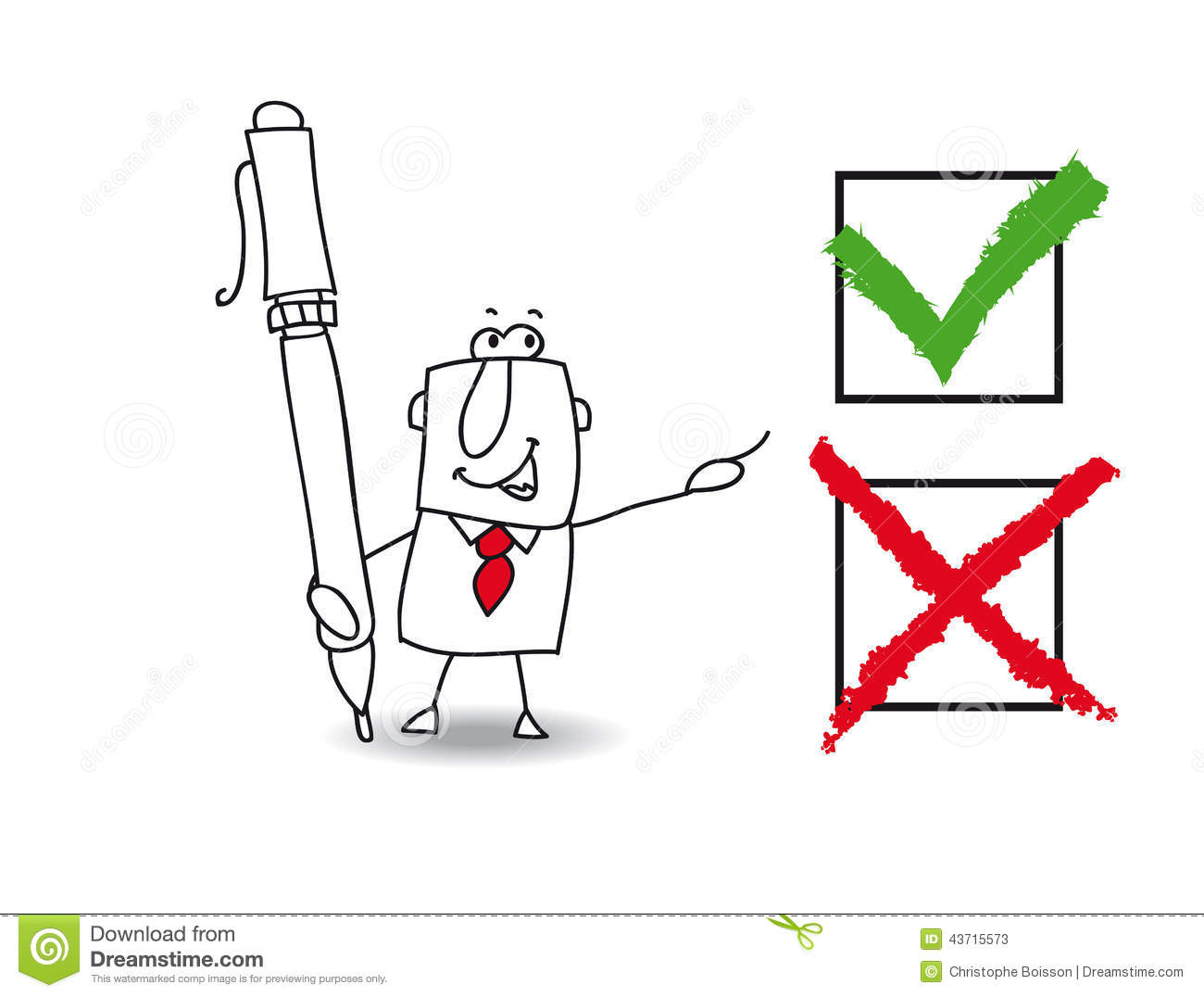 Mot de baseMots trouvésMots trouvésMot de baseMot de baseMots trouvésMots trouvés